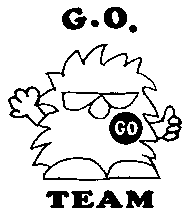 G.O. TEAM APPLICATION    G.O. Team												        G.O. TeamThe G.O. Team is a select group of students identified as LEADERS, HELPERS, and ROLE MODELS.  The team has a long tradition of excellence and service. Students are selected based upon leadership qualities, recommendations, and past FIT participation.  Responsibility, leadership, initiative, friendliness, and helping others are qualities of G.O. membersNAME________________________________             SCHOOL____________________             PARENT NAME___________________________PARENT EMAIL___________________________PHONE     _____________________________            WORK/CELL PHONE______________________SCHOOLEXTRACURRICULAR ACTIVITIES, CLUBS, SPORTS, COMPETITIONS2018-2019 (List activities for 7th Grade)____________________          ____________________          _________________________________________          ____________________          _____________________COMMUNITY SERVICE:  How have you helped at LMS (for class, students, or school wide)?COMMUNITYACTIVITIES, ORGANIZATIONS, (EG. SCOUTS, 4H, LESSONS, CHURCH/YOUTH GROUPS)                      ______________________      ________________________          _________________________	            ______________________       ________________________          _________________________NEXT YEAR (Gr 8) – IN WHAT SPORTS/CLUBS DO YOU PLAN TO PARTICIPATE? 		_______________________________             ____________________________		_______________________________             ____________________________PARTICIPATION:   Participation in G.O. activities and attendance at meetings is important for communication and team building.  Members are required to perform community service.   Members will be expected to be active.    Will you make a commitment to attend all meetings and participate in community service activities/projects?  ______ROLE MODELS – LEADERS:   G.O. TEAM MEMBERS WILL DO THE FOLLOWING:  This is 24 – 7 (24 hour, 7 days a week.)  Will you do this?  Practice zero use of alcohol, tobacco, and other drugs.     _____Treat others with respect.  Practice zero use of violence.  _____WHY DO YOU WANT TO BE A MEMBER OF G.O. TEAM?WHAT STRENGTHS & CONTRIBUTIONS WILL YOU BRING TO THE G.O. TEAM?STUDENT SIGNATURE___________________________           DATE___________PARENT SIGNATURE____________________________		DATE___________